Ankieta dla przedsiębiorców w Rudzie Śląskiej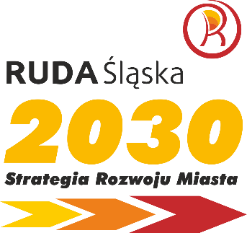 Szanowni Państwo!Prowadzone są prace nad aktualizacją Strategii Rozwoju Miasta Ruda Śląska. Wypełniając ankietę będzie miała Pani / będzie miał Pan wpływ na przyszłość Rudy Śląskiej. Pomoże ona określić kierunki rozwoju Miasta i poprawić istniejącą Strategię Rozwoju.Państwa opinia jest niezwykle ważna, dlatego prosimy o wypełnienie ankiety i przemyślane odpowiedzi.Szacowany czas wypełnienia ankiety to około 15 minut.Wszystkie informacje o Strategii Rozwoju dostępne są w Internecie na stronie: http://www.rudaslaska.pl/strategia/Z góry dziękujemy za wypełnienie ankiety.1. 	Proszę określić w jakim stopniu poniższe cechy opisują Rudę Śląską?2. 	Jakie kierunki rozwoju przedsiębiorczości i gospodarki powinny być wspierane przez władze lokalne dla podniesienia atrakcyjności miasta?3.	Proszę wskazać usługi, które należy rozwinąć w Mieście Ruda Śląska na rzecz rozwoju	przedsiębiorczości4.	Czy rozważa Pani/Pan zmianę miejsca prowadzenia działalności (lokalizacji) firmy na inną lokalizację poza Miastem ?5.	Jeżeli tak, proszę odpowiedzieć na pytanie: Dlaczego planują Państwo zmianę miejsca działalności? Prosimy wymienić najważniejsze przyczyny i wskazać co może spowodować zmianę decyzji i pozostanie w Mieście Ruda Śląska?…………………………………………………………………………………………………………………………………………………………………………………………………………………………………………………………………………………………………………………………………………………………………………………………………………………………………………………………………………………………………………………………………………………………………………………………………………………………………………………………………………………………………………………………………………………………………………………………………………………………………………6.	Jak ocenia Pani/Pan perspektywy dalszego rozwoju firmy w mieście w okresie najbliższych 3 lat ?7.	W jakim zakresie Pani/Pana firma współpracuje z innymi firmami?8.	Inne, jakie? …………………………………………………………………………………………………………………………………………………………………9.	Na ile polecili by Państwo Rudę Śląską do inwestowania? Gdzie 1 zdecydowanie nie-10 zdecydowanie tak10.	Dlaczego? ……………………………………………………………………………………………………………………………………………………………………………………………………………………………………………………………………………………………………………………………………………………………………………………………………………………11.	Jak Państwo oceniacie obsługę inwestora i firm w Mieście12.	Jak Państwo oceniacie politykę informacyjną Urzędu Miasta w zakresie możliwości rozwoju firmyGdzie 1 zdecydowanie nie-10 zdecydowanie tak13.	Czy Pani/Pana firma jest członkiem instytucji otoczenia biznesu / samorządu gospodarczego lub jest zainteresowana przynależnością do samorządu gospodarczego?14.	Jakie konkretne rozwiązania pożądane przez sektor biznesu powinien wprowadzić samorząd lokalny dla podniesienia jakości współpracy z przedsiębiorcami?………………………………………………………………………………………………………………………………………………………………………………………………………………………………………………………………………………………………………………………………………………………………………………………………………………………………………………………………………………………………………………………………………………………………………………………………………………………………………15.	Jaka konkretna oferta wsparcia / współpracy w rozwoju firmy ze strony instytucji otoczenia biznesu / samorządu gospodarczego byłaby najbardziej oczekiwana przez firmę?………………………………………………………………………………………………………………………………………………………………………………………………………………………………………………………………………………………………………………………………………………………………………………………………………………………………………………………………………………………………………………………………………………………………………………………………………………………………………16. Jakie są wiodące branże w mieście?…………………………………………………………………………………………………………………………………………………………………………………………………………………………………………………………………….……………………………………………………………17. Jakie są wiodące firmy w mieście?…………………………………………………………………………………………………………………………………………………………………………………………………………………………………….………………………………………………………………………………………………Metryczka18.	W firmie zajmuję stanowisko19.	Liczba osób zatrudnionych w firmie:20.	Status prawny firmy21.	Sektor22.	W jakiej branży Państwo pracują?…… …………………………………………………………………………………………………….….23.	Obszar działania / dominujący rynek zbytu:24. W jakim mieście znajduje się siedziba Państwa firmy? ……………………………………………………………………………………………….….Dziękujemy za wypełnienie ankiety!w stopniu małymw stopniu średnimw stopniu silnymw stopniu bardzo silnymMiasto jest wyjątkowe w swoim otoczeniu pod względem posiadanej cechySamorząd Miasta jest otwarty na współpracę z biznesemW Mieście można łatwo pozyskać pracowników o kwalifikacjach potrzebnych na rynku pracyW Mieście można łatwo pozyskać miejsce (tereny/obiekty) do prowadzenia działalności gospodarczejMiasto cechuje dobry stan i dostępność infrastruktury technicznejW Mieście firmy mogą łatwo pozyskać kooperantówW Mieście jest prowadzona przyjazna firmom polityka podatkowaKoszty funkcjonowania firmy w Mieście (niezależne od regulacji krajowych) są na stosunkowo niskim poziomieWizerunek Miasta wspomaga lokalne firmy w ich funkcjonowaniu na rynkach zewnętrznych oraz pozyskiwaniu partnerów w otoczeniu.1. promocja postaw przedsiębiorczych wśród młodzieży w szkołach i w działaniach pozaszkolnych, np. konkursy, warsztaty itp.2. konkursy na rudzki biznes plan / dla rudzkich startupów3. rozwój inkubatorów przedsiębiorczości wraz z ofertą wsparcia dla nowozakładanych firm4. rozwój działalności promocyjnej, targowej, wystawienniczej dla rudzkich firm5. budowanie relacji partnerskich średnich i dużych firm z lokalnymi, mikro i małymi firmami z wykorzystaniem relacji podwykonawczych6. promocja terenów inwestycyjnych i pozyskiwanie inwestorów zewnętrznych7. rozwój branżowych inicjatyw klastrowych8. integracja środowiska gospodarczego9. inne, jakie? ……………………………………………………………………….…………………………………………………………………………………………………………………………………usługi w zakresie pozyskiwania pracowników dla firmusługi szkoleniowe dla pracowników firmusługi szkoleniowe dla właścicieli i menedżerówusługi umożliwiające firmom udział w targach i innych wydarzeniach biznesowych i gospodarczychusługi doradcze w zakresie pozyskiwania środków na rozwój firmyusługi doradcze w zakresie redukcji kosztów i optymalizacji procesówusługi w zakresie promocji firm oraz ich produktówusługi w zakresie pozyskiwania kooperantówułatwienie kontaktów z placówkami B+R i uczelniami wyższymi w zakresie rozwoju innowacjidostosowanie usług edukacyjnych w zakresie szkolnictwa zawodowego/branżowego do zmieniających się potrzeb przedsiębiorcówzintegrowana informacja o przetargach miasta i podmiotach związanych z miasteminformacja o procedurach administracyjnychopiekun inwestorainne, jakie? ……………………………………………………………………….…………………………………………………………………………………………………………………………………1. NIE  2. TAK - inna lokalizacja w obszarze województwa3. TAK - inna lokalizacja w Polsce lub w innym krajuLikwidacja firmyOgraniczenieUtrzymanieWzrostSkala działalności (skala usług/produkcji/handlu)Zakres asortymentu (produkcji/usług /handlu)Wielkość zatrudnieniaz firmami w Mieściefirmami w innych gminach województwaz firmami w dalszym otoczeniu1. Kooperacja na etapie produkcji lub wspólne świadczenie usług2. Wspólne opracowanie nowych lub doskonalenie istniejących produktów, usług, technologii3. Wspólna promocja4. Realizacja wspólnych projektów finansowanych w oparciu o środki unijne5. Wymiana pracowników6. Wspólne zakupy7. Wspólne inwestycje8. Wspólne ubieganie się o zamówienia publiczne9. Wspólne ubieganie się o zamówienia nie objęte ustawą o zamówieniach publicznych10. Udział w konsorcjach11. Wymiana informacji12. Dostawa towarów i usług13. Polecanie innym kontrahentom123456789101. Dobrze2. Przeciętnie3. Źle4. Nie mam żadnych doświadczeń w tym zakresieDlaczego?Dlaczego?Dlaczego?Dlaczego?123456789101. TAK należę2. NIE należę i nie planuje przynależeć3. NIE należę, ale jestem zainteresowany przynależnością1. właściciel2. wyższa kadra zarządzająca3. średni szczebel kierowniczy4. pracownik1-5 (w tym samozatrudnienie)6-910-4950-249250 i więcej1. spółka prawa handlowego2. spółka cywilna3. przedsiębiorstwo państwowe/ spółka komunalna4. osoba fizyczna prowadząca działalność gospodarczą5. nie prowadzę jeszcze działalności gospodarczej ale planuję jej rozpoczęcie6. nie prowadzę działalności gospodarczej i nie planuję jej rozpoczęcia1. Usługi2. Handel3. Produkcja4. Inny, jaki?1. Ruda Śląska2. Sąsiednie i/ lub kilka sąsiednich miast / gmin3. Województwo3. Kraj4. Poza granicami kraju